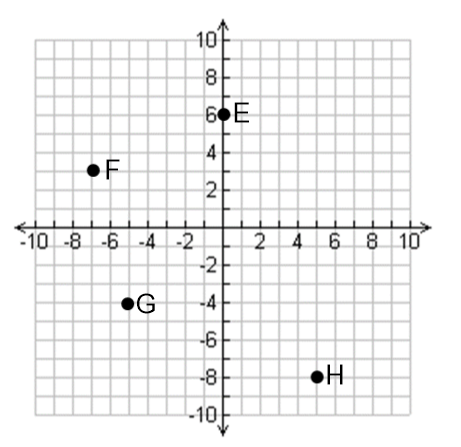 1.	  Plot and label points A  D on the grid provided.  
Write the coordinates of points E H.			A (3, 2)	E 						B (0, 2)		F 				C (3, 4)	G 				D (1, 0)		H 		2.	  Determine the slope of the following line segments using:  	 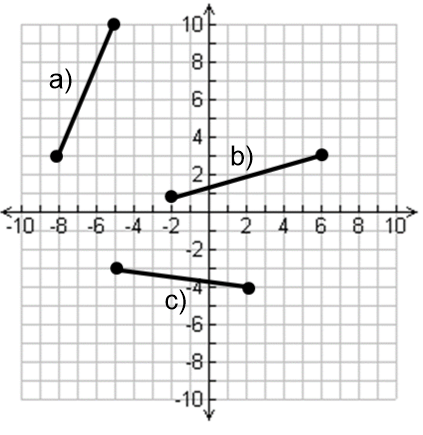 3.	  Determine the slope of the line between the points given using the slope formula     			a)  (1, 2) and (5, 7)			b)  (2, 7) and (5, 14)			c)  (4, 5) and (10, 5)4.  	Answer the following questions about the equation of the line.					5.  Graph each line on the grid provided. 						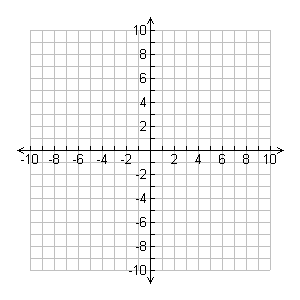 	a)  	m=__________				b=__________	b)  		m=__________				b=__________6.  Find the equation in y = mx + b form of the lines that satisfy the following properties.  Graph the information first, that should help you figure out what the y-intercept is.a)  With a slope of  , through (4, 3)			b)  Through the points (-8, 6) and (-4, 3)7.  Bort earns $25 in tips a night, plus $10 per hour serving at a local restaurant.  a) Complete this table of values showing Bort’s total earnings for up to 4 hours serving. 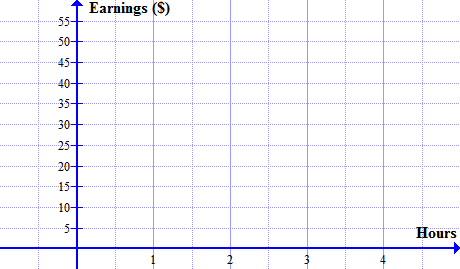 b) Graph Bort’s earnings, and draw the line!  

c) If “y” represents Bort’s earnings, and “x” represents the number of hours he worked, state an equation for the graph you made. Equation:  y = _____ x _______8.  The graph below and to the left represents the amount of money in a student’s bank account over a period of 5 weeks.  Answer the following questions based on the graph.  9.	Phil was using algebra to solve the following problem:  “Find the equation of the line with a slope of 4, through the point (-2, 3)”.  His attempted solution is given below:Phil made two mistakes determining the equation of his line.  Circle them and explain (in point form) what he did wrong.   10.  Use algebra to find the equations of the following lines.  A graph has been given if you wish to use it.11.  Elisa was very confident about her chances to win the school election when voting began this morning.  As voter information begins to trickle in, she starts losing her cool and becomes less confident.  After 3 hours, she is 79% sure that she is going to win.  After 7 hours, she is only 51% sure she is going to win.a)  Use the slope formula to determine the slope between these two points.  What does the slope mean in this particular question?b)  Use algebra to determine the y-intercept of the line joining these two points.  What does the y-intercept mean in this particular question?c)  How confident is Elisa 12 hours after voting starts?  d)  Does Elisa have any confidence left after 15 hours?Line Segment a)Line Segment a)Rise = Run = Slope = Slope = Line Segment b)Line Segment b)Rise = Run = Slope = Slope = Line Segment c)Line Segment c)Rise = Run = Slope = Slope = State the slope (m) and y-intercept (b) for the line m = _______   b = _______b) Write the equation of the line in y = mx + b form with a slope of –2 and ay-intercept of 7. y = _________________c) State the equation of the line in y = mx + b form if the line has a slope of 2 and the same y-intercept as . y = _________________Slope (m) =y-int (b) = Slope (m) =y-int (b) = Equation:  y = _____ x _______Equation:  y = _____ x _______Equation:  y = _____ x _______Equation:  y = _____ x _______0251234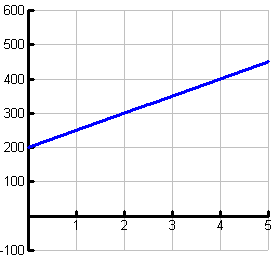 a) State a rule for this graph in words:Balance starts at _____________ and ______________(increases/decreases)          by ________________per week (rate).b) Create an Algebraic Rule (Equation) for the bank balance (y) after x weeks:
          y = _____ x _______c)  Calculate the amount of money in the account after 25 weeks.a)  Find the equation of the line with a slope of -1, through the point (6, 2)a)  Find the equation of the line with a slope of -1, through the point (6, 2)a)  Find the equation of the line with a slope of -1, through the point (6, 2)a)  Find the equation of the line with a slope of -1, through the point (6, 2)Identify the slope, and your point:Identify the slope, and your point:Identify the slope, and your point:Sketch:Sketch:Put in your slope:Put in your slope:Put in your slope:Sketch:Put in your point and solve for “b”Put in your point and solve for “b”Put in your point and solve for “b”Sketch:Equation:   _____x  ______Equation:   _____x  ______Equation:   _____x  ______Sketch:b)  Find the equation of the line with a slope of , through the point (9, 7)b)  Find the equation of the line with a slope of , through the point (9, 7)b)  Find the equation of the line with a slope of , through the point (9, 7)b)  Find the equation of the line with a slope of , through the point (9, 7)Identify the slope, and your point:Identify the slope, and your point:Identify the slope, and your point:Sketch:Sketch:Put in your slope:Put in your slope:Put in your slope:Sketch:Put in your point and solve for “b”Put in your point and solve for “b”Put in your point and solve for “b”Sketch:Equation:   _____x  ______Equation:   _____x  ______Equation:   _____x  ______Sketch:Put in your slope:y = _____x + bPut in your slope:y = _____x + bPut in your slope:y = _____x + bPut in your point and solve for “b”Put in your point and solve for “b”Put in your point and solve for “b”Equation:   _____x  ______Equation:   _____x  ______Equation:   _____x  ______